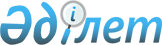 2022-2024 жылдарға арналған Алтай ауданының аудандық бюджеті туралыШығыс Қазақстан облысы Алтай ауданы мәслихатының 2021 жылғы 24 желтоқсандағы № 11/2-VII шешімі. Қазақстан Республикасының Әділет министрлігінде 2021 жылғы 29 желтоқсанда № 26205 болып тіркелді
      Қазақстан Республикасының Бюджет кодексінің 75-бабына, Қазақстан Республикасының "Қазақстан Республикасындағы жергілікті мемлекеттік басқару және өзін-өзі басқару туралы" Заңының 6-бабы 1-тармағының 1) тармақшасына сәйкес, Алтай ауданының мәслихаты ШЕШТІ:
      1. 2022-2024 жылдарға арналған аудандық бюджет тиісінше 1, 2 және 3 - қосымшаларға сәйкес, оның ішінде 2022 жылға келесі көлемдерде бекітілсін:
      1) кірістер – 9020215,1 мың теңге, соның ішінде:
      салықтық түсімдер– 5353208,9 мың теңге;
      салықтық емес түсімдер – 71105,9 мың теңге;
      негізгі капиталды сатудан түсетін түсімдер – 53521,0 мың теңге;
      трансферттер түсімі – 3542379,3 мың теңге;
      2) шығындар – 9331392,9 мың теңге;
      3) таза бюджеттік кредиттеу – 35380,0 мың теңге, соның ішінде:
      бюджеттік кредиттер – 52178,0 мың теңге;
      бюджеттік кредиттерді өтеу – 16798,0 мың теңге;
      4) қаржы активтерімен операциялар бойынша сальдо – 0,0 мың теңге, соның ішінде:
      қаржы активтерін сатып алу – 0,0 мың теңге;
      мемлекеттің қаржы активтерін сатудан түсетін түсімдер – 0,0 мың теңге;
      5) бюджет тапшылығы (профициті) – -346557,8 мың теңге;
      5-1) бюджеттің мұнайға қатысты емес тапшылығы (профициті) – 0,0 мың теңге;
      6) бюджет тапшылығын қаржыландыру (профицитін пайдалану) – 346557,8 мың теңге, соның ішінде:
      қарыздар түсімі – 52178,0 мың теңге;
      қарыздарды өтеу – 103228,0 мың теңге;
      бюджет қаражатының пайдаланылатын қалдықтары – 397607,8 мың теңге.
      Ескерту. 1-тармақ жаңа редакцияда - Шығыс Қазақстан облысы Алтай ауданы мәслихатының 15.12.2022 №27/2-VII шешімімен (01.01.2022 бастап қолданысқа енгізіледі).


      2. Шығыс Қазақстан облыстық мәслихатының 2021 жылғы 14 желтоқсандағы № 12/91-VII "2022-2024 жылдарға арналған облыстық бюджет туралы" шешімімен (нормативтік құқықтық актілердің мемлекеттік тіркеу Тізілімінде № 25825 болып тіркелген) белгіленген 2022 жылға арналған аудандық бюджетке әлеуметтік салық, төлем көзінен салық салынатын табыстардан ұсталатын жеке табыс салығы, төлем көзінен салық салынбайтын табыстардан ұсталатын жеке табыс салығы, төлем көзінен салық салынбайтын шетелдік азаматтар табыстарынан ұсталатын жеке табыс салығы, ірі кәсіпкерлік субъектілерінен және мұнай секторы ұйымдарынан түсетін түсімдерді қоспағанда, заңды тұлғалардан алынатын корпоративтік табыс салығы бойынша кірістерді бөлу нормативтері 100 пайыз мөлшерінде белгіленсін.
      3. 2022 жылға арналған аудандық бюджетте аудандық маңызы бар қалалардың, кенттердің, ауылдық округтердің бюджеттеріне аудандық бюджеттен берілетін субвенциялардың көлемі жалпы 471014,0 мың теңге сомада қарастырылсын, соның ішінде:
      - Серебрянск қаласы 63691,0 мың теңге;
      - Жаңа Бұқтарма кенті 25070,0 мың теңге;
      - Зубовск кенті 28625,0 мың теңге;
      - Октябрьск кенті 22213,0 мың теңге;
      - Прибрежный кенті 27366,0 мың теңге;
      - Малеевск ауылдық округі 41532,0 мың теңге;
      - Никольск ауылдық округі 33544,0 мың теңге;
      - Полянское ауылдық округі 27628,0 мың теңге;
      - Парыгино ауылдық округі 40912,0 мың теңге;
      - Соловьево ауылдық округі 36754,0 мың теңге;
      - Средигорный ауылдық округі 29312,0 мың теңге;
      - Северный ауылдық округі 30011,0 мың теңге;
      - Тұрғысын ауылдық округі 25758,0 мың теңге;
      - Чапаево ауылдық округі 38598,0 мың теңге.
      4. Ауданның жергілікті атқарушы органының 2022 жылға арналған резерві 97000,0 мың теңге сомада бекітілсін.
      5. Осы шешім 2022 жылғы 1 қаңтардан бастап қолданысқа енгізіледі. 2022 жылға арналған аудандық бюджет
      Ескерту. 1-қосымша жаңа редакцияда - Шығыс Қазақстан облысы Алтай ауданы мәслихатының 15.12.2022 №27/2-VII шешімімен (01.01.2022 бастап қолданысқа енгізіледі). 2023 жылға арналған аудандық бюджет  2024 жылға арналған аудандық бюджет 
					© 2012. Қазақстан Республикасы Әділет министрлігінің «Қазақстан Республикасының Заңнама және құқықтық ақпарат институты» ШЖҚ РМК
				
      Алтай ауданының мәслихат хатшысы 

Л. Гречушникова
Алтай 
ауданының мәслихатының
2021 жылғы 24 желтоқсандағы
№ 11/2-VII шешіміне 1-қосымша
 Санаты
 Санаты
 Санаты
 Санаты
Сомасы (мың теңге)
Сыныбы
Сыныбы
Сыныбы
Сомасы (мың теңге)
Кіші сыныбы
Кіші сыныбы
Сомасы (мың теңге)
Атауы
Сомасы (мың теңге)
I.Кірістер
9020215,1
1
Салықтық түсімдер
5353208,9
01
Табыс салығы
3276131,1
1
Корпоративтік табыс салығы
1504802,0
2
Жеке табыс салығы
1771329,1
03
Әлеуметтiк салық
1282824,0
1
Әлеуметтiк салық
1282824,0
04
Меншiкке салынатын салықтар
614170,0
1
Мүлiкке салынатын салықтар
614170,0
05
Тауарларға, жұмыстарға және көрсетілетін қызметтерге салынатын iшкi салықтар
148446,0
2
Акциздер
8909,0
3
Табиғи және басқа да ресурстарды пайдаланғаны үшiн түсетiн түсiмдер
76333,0
4
Кәсiпкерлiк және кәсiби қызметтi жүргiзгенi үшiн алынатын алымдар
63204,0
08
Заңдық маңызы бар әрекеттерді жасағаны және (немесе) оған уәкілеттігі бар мемлекеттік органдар немесе лауазымды адамдар құжаттар бергені үшін алынатын міндетті төлемдер
31637,8
1
Мемлекеттік баж
31637,8
2
Салықтық емес түсiмдер
71105,9
01
Мемлекеттік меншіктен түсетін кірістер
21925,6
5
Мемлекет меншігіндегі мүлікті жалға беруден түсетін кірістер
4034,0
7
Мемлекеттік бюджеттен берілген кредиттер бойынша сыйақылар
10756,0
9
Мемлекет меншігінен түсетін басқа да кірістер 
7135,6
03
Мемлекеттік бюджеттен қаржыландырылатын мемлекеттік мекемелер ұйымдастыратын мемлекеттік сатып алуды өткізуден түсетін ақша түсімдері 
302,5
1
Мемлекеттік бюджеттен қаржыландырылатын мемлекеттік мекемелер ұйымдастыратын мемлекеттік сатып алуды өткізуден түсетін ақша түсімдері 
302,5
04
Мемлекеттік бюджеттен қаржыландырылатын, сондай-ақ Қазақстан Республикасы Ұлттық Банкінің бюджетінен (шығыстар сметасынан) ұсталатын және қаржыландырылатын мемлекеттік мекемелер салатын айыппұлдар, өсімпұлдар, санкциялар, өндіріп алулар
655,1
1
Мұнай секторы ұйымдарынан және Жәбірленушілерге өтемақы қорына түсетін түсімдерді қоспағанда, мемлекеттік бюджеттен қаржыландырылатын, сондай-ақ Қазақстан Республикасы Ұлттық Банкінің бюджетінен (шығыстар сметасынан) ұсталатын және қаржыландырылатын мемлекеттік мекемелер салатын айыппұлдар, өсімпұлдар, санкциялар, өндіріп алулар
655,1
06
Басқа да салықтық емес түсiмдер
48222,7
1
Басқа да салықтық емес түсiмдер
48222,7
3
Негізгі капиталды сатудан түсетін түсімдер
53521,0
01
Мемлекеттік мекемелерге бекітілген мемлекеттік мүлікті сату
4108,0
1
Мемлекеттік мекемелерге бекітілген мемлекеттік мүлікті сату
4108,0
03
Жердi және материалдық емес активтердi сату
49413,0
1
Жерді сату
49396,4
2
Материалдық емес активтерді сату
16,6
4
Трансферттер түсімі
3542379,3
01
Төмен тұрған мемлекеттiк басқару органдарынан трансферттер 
6165,5
3
Аудандық маңызы бар қалалардың, ауылдардың, кенттердің, ауылдық округтардың бюджеттерінен трансферттер
6165,5
02
Мемлекеттiк басқарудың жоғары тұрған органдарынан түсетiн трансферттер
3536213,8
2
Облыстық бюджеттен түсетiн трансферттер
3536213,8
Функционалдық топ
Функционалдық топ
Функционалдық топ
Функционалдық топ
Функционалдық топ
Сомасы (мың теңге)
Кіші функция
Кіші функция
Кіші функция
Кіші функция
Сомасы (мың теңге)
 Бюджеттік бағдарламалардың әкімшісі
 Бюджеттік бағдарламалардың әкімшісі
 Бюджеттік бағдарламалардың әкімшісі
Сомасы (мың теңге)
 Бағдарлама
 Бағдарлама
Сомасы (мың теңге)
Атауы
Сомасы (мың теңге)
II. Шығындар
9331392,9
01
Жалпы сипаттағы мемлекеттiк көрсетілетін қызметтер
1405993,4
1
Мемлекеттiк басқарудың жалпы функцияларын орындайтын өкiлдi, атқарушы және басқа органдар
365326,8
112
Аудан (облыстық маңызы бар қала) мәслихатының аппараты
46897,0
001
Аудан (облыстық маңызы бар қала) мәслихатының қызметін қамтамасыз ету жөніндегі қызметтер
43448,0
003
Мемлекеттік органның күрделі шығыстары
276,0
005
Мәслихаттар депутаттары қызметінің тиімділігін арттыру
3173,0
122
Аудан (облыстық маңызы бар қала) әкімінің аппараты
318429,8
001
Аудан (облыстық маңызы бар қала) әкімінің қызметін қамтамасыз ету жөніндегі қызметтер
269123,3
113
Төменгі тұрған бюджеттерге берілетін нысаналы ағымдағы трансферттер
49306,5
2
Қаржылық қызмет
116118,5
452
Ауданның (облыстық маңызы бар қаланың) қаржы бөлімі
116118,5
001
Ауданның (облыстық маңызы бар қаланың) бюджетін орындау және коммуналдық меншігін басқару саласындағы мемлекеттік саясатты іске асыру жөніндегі қызметтер
80256,2
003
Салық салу мақсатында мүлікті бағалауды жүргізу
5462,0
010
Жекешелендіру, коммуналдық меншікті басқару, жекешелендіруден кейінгі қызмет және осыған байланысты дауларды реттеу
1505,6
018
Мемлекеттік органның күрделі шығыстары
469,3
028
Коммуналдық меншікке мүлікті сатып алу
28425,4
5
Жоспарлау және статистикалық қызмет
56095,0
453
Ауданның (облыстық маңызы бар қаланың) экономика және бюджеттік жоспарлау бөлімі
56095,0
001
Экономикалық саясатты, мемлекеттік жоспарлау жүйесін қалыптастыру және дамыту саласындағы мемлекеттік саясатты іске асыру жөніндегі қызметтер
54421,5
004
Мемлекеттік органның күрделі шығыстары
1673,5
 9
Жалпы сипаттағы өзге де мемлекеттiк қызметтер
868453,1
492
Ауданның (облыстық маңызы бар қаланың) тұрғын үй-коммуналдық шаруашылығы, жолаушылар көлігі, автомобиль жолдары және тұрғын үй инспекциясы бөлімі
868453,1
001
Жергілікті деңгейде тұрғын үй-коммуналдық шаруашылық, жолаушылар көлігі, автомобиль жолдары және тұрғын үй инспекциясы саласындағы мемлекеттік саясатты іске асыру жөніндегі қызметтер
64020,0
113
Төменгі тұрған бюджеттерге берілетін нысаналы ағымдағы трансферттер
804433,1
02 
Қорғаныс
254707,4
1 
Әскери мұқтаждар
45854,7
122
Аудан (облыстық маңызы бар қала) әкімінің аппараты
45854,7
005
Жалпыға бірдей әскери міндетті атқару шеңберіндегі іс-шаралар
45854,7
 2
Төтенше жағдайлар жөнiндегi жұмыстарды ұйымдастыру
208852,7
122 
Аудан (облыстық маңызы бар қала) әкімінің аппараты
208852,7
006 
Аудан (облыстық маңызы бар қала) ауқымындағы төтенше жағдайлардың алдын алу және оларды жою
208852,7
 03
Қоғамдық тәртіп, қауіпсіздік, құқықтық, сот, қылмыстық-атқару қызметі
52761,9
9
Қоғамдық тәртіп және қауіпсіздік саласындағы басқа да қызметтер
52761,9
492
Ауданның (облыстық маңызы бар қаланың) тұрғын үй-коммуналдық шаруашылығы, жолаушылар көлігі, автомобиль жолдары және тұрғын үй инспекциясы бөлімі
31090,0
021
Елдi мекендерде жол қозғалысы қауiпсiздiгін қамтамасыз ету
31090,0
499
Ауданның (облыстық маңызы бар қаланың) азаматтық хал актілерін тіркеу бөлімі
21671,9
001
Жергілікті деңгейде азаматтық хал актілерін тіркеу саласындағы мемлекеттік саясатты іске асыру жөніндегі қызметтер
21321,9
003
Мемлекеттік органның күрделі шығыстары
350,0
 06
Әлеуметтiк көмек және әлеуметтiк қамсыздандыру
1229543,5
 1
Әлеуметтiк қамсыздандыру
116498,0
 451
Ауданның (облыстық маңызы бар қаланың) жұмыспен қамту және әлеуметтік бағдарламалар бөлімі
116498,0
005
Мемлекеттік атаулы әлеуметтік көмек
116498,0
 2
Әлеуметтiк көмек
997996,0
 451
Ауданның (облыстық маңызы бар қаланың) жұмыспен қамту және әлеуметтік бағдарламалар бөлімі
991534,0
002
Жұмыспен қамту бағдарламасы
215088,7
004
Ауылдық жерлерде тұратын денсаулық сақтау, білім беру, әлеуметтік қамтамасыз ету, мәдениет, спорт және ветеринар мамандарына отын сатып алуға Қазақстан Республикасының заңнамасына сәйкес әлеуметтік көмек көрсету
23526,0
006
Тұрғын үйге көмек көрсету
2493,0
007
Жергілікті өкілетті органдардың шешімі бойынша мұқтаж азаматтардың жекелеген топтарына әлеуметтік көмек
98490,0
010
Үйден тәрбиеленіп оқытылатын мүгедек балаларды материалдық қамтамасыз ету
2915,0
013
Белгіленген тұрғылықты жері жоқ тұлғаларды әлеуметтік бейімдеу
127602,4
014
Мұқтаж азаматтарға үйде әлеуметтiк көмек көрсету
262441,0
015
Зейнеткерлер мен мүгедектерге әлеуметтiк қызмет көрсету аумақтық орталығы
151676,9
017
Оңалтудың жеке бағдарламасына сәйкес мұқтаж мүгедектердi протездік-ортопедиялық көмек, сурдотехникалық құралдар, тифлотехникалық құралдар, санаторий-курорттық емделу, мiндеттi гигиеналық құралдармен қамтамасыз ету, арнаулы жүрiп-тұру құралдары, қозғалуға қиындығы бар бірінші топтағы мүгедектерге жеке көмекшінің және есту бойынша мүгедектерге қолмен көрсететiн тіл маманының қызметтері мен қамтамасыз ету
44602,0
023
Жұмыспен қамту орталықтарының қызметін қамтамасыз ету
62699,0
492
Ауданның (облыстық маңызы бар қаланың) тұрғын үй-коммуналдық шаруашылығы, жолаушылар көлігі, автомобиль жолдары және тұрғын үй инспекциясы бөлімі
6462,0
007
Жергілікті өкілетті органдардың шешімі бойынша азаматтардың жекелеген санаттарын қалалық қоғамдық көлікте (таксиден басқа) жеңілдікпен, тегін жол жүру түрінде әлеуметтік қолдау
6462,0
9
Әлеуметтiк көмек және әлеуметтiк қамтамасыз ету салаларындағы өзге де қызметтер
115049,5
451
Ауданның (облыстық маңызы бар қаланың) жұмыспен қамту және әлеуметтік бағдарламалар бөлімі
115049,5
001
Жергілікті деңгейде халық үшін әлеуметтік бағдарламаларды жұмыспен қамтуды қамтамасыз етуді іске асыру саласындағы мемлекеттік саясатты іске асыру жөніндегі қызметтер
65618,0
011
Жәрдемақыларды және басқа да әлеуметтік төлемдерді есептеу, төлеу мен жеткізу бойынша қызметтерге ақы төлеу
1847,0
050
Қазақстан Республикасында мүгедектердің құқықтарын қамтамасыз етуге және өмір сүру сапасын жақсарту
41668,0
067
Ведомстволық бағыныстағы мемлекеттік мекемелер мен ұйымдардың күрделі шығыстары
5916,5
 07
Тұрғын үй-коммуналдық шаруашылық
2101470,0
 1
Тұрғын үй шаруашылығы
765376,4
466
Ауданның (облыстық маңызы бар қаланың) сәулет, қала құрылысы және құрылыс бөлімі
495533,0
 003
Коммуналдық тұрғын үй қорының тұрғын үйін жобалау және (немесе) салу, реконструкциялау
495533,0
492
Ауданның (облыстық маңызы бар қаланың) тұрғын үй-коммуналдық шаруашылығы, жолаушылар көлігі, автомобиль жолдары және тұрғын үй инспекциясы бөлімі
269843,4
003
Мемлекеттік тұрғын үй қорын сақтауды ұйымдастыру
12875,6
033
Инженерлік-коммуникациялық инфрақұрылымды жобалау, дамыту және (немесе) жайластыру
6667,8
098
Коммуналдық тұрғын үй қорының тұрғын үйлерін сатып алу
250300,0
2 
Коммуналдық шаруашылық
1279734,3
466
Ауданның (облыстық маңызы бар қаланың) сәулет, қала құрылысы және құрылыс бөлімі
10900,0
007
Қаланы және елді мекендерді абаттандыруды дамыту 
10900,0
492
Ауданның (облыстық маңызы бар қаланың) тұрғын үй-коммуналдық шаруашылығы, жолаушылар көлігі, автомобиль жолдары және тұрғын үй инспекциясы бөлімі
1268834,3
012
Сумен жабдықтау және су бұру жүйесінің жұмыс істеуі
28494,9
026
Ауданның (облыстық маңызы бар қаланың) коммуналдық меншігіндегі жылу желілерін пайдалануды ұйымдастыру
143517,9
029
Сумен жабдықтау және су бұру жүйелерін дамыту
634285,0
058
Ауылдық елді мекендердегі сумен жабдықтау және су бұру жүйелерін дамыту
462536,5
3
Елді-мекендерді көркейту
56359,3
492
Ауданның (облыстық маңызы бар қаланың) тұрғын үй-коммуналдық шаруашылығы, жолаушылар көлігі, автомобиль жолдары және тұрғын үй инспекциясы бөлімі
56359,3
015
Елді мекендердегі көшелерді жарықтандыру
56359,3
 08
Мәдениет, спорт, туризм және ақпараттық кеңістiк 
613570,6
1
Мәдениет саласындағы қызмет
276573,2
466
Ауданның (облыстық маңызы бар қаланың) сәулет, қала құрылысы және құрылыс бөлімі
2452,0
011
Мәдениет объектілерін дамыту
2452,0
478
Ауданның (облыстық маңызы бар қаланың) ішкі саясат, мәдениет және тілдерді дамыту бөлімі
274121,2
009
Мәдени-демалыс жұмысын қолдау
274121,2
 2
Спорт
14143,0
804
Ауданның (облыстық маңызы бар қаланың) дене тәрбиесі, спорт және туризм бөлімі
14143,0
005
Көпшілік спортты және ұлттық спорт түрлерін дамыту
1342,0
006
Аудандық (облыстық маңызы бар қалалық) деңгейде спорт жарыстарын өткізу
1202,0
007
Облыстық спорт жарыстарында түрлі спорт түрлері бойынша ауданның (облыстық маңызы бар қаланың) құрама командалары мүшелерінің дайындығы және қатысуы
11599,0
3 
Ақпараттық кеңiстiк
198258,0
478
Ауданның (облыстық маңызы бар қаланың) ішкі саясат, мәдениет және тілдерді дамыту бөлімі
198258,0
005
Мемлекеттік ақпараттық саясат жүргізу жөніндегі қызметтер
19061,0
007
Аудандық (қалалық) кiтапханалардың жұмыс iстеуi
155039,2
008
Мемлекеттiк тiлдi және Қазақстан халқының басқа да тiлдерін дамыту
24157,8
9 
Мәдениет, спорт, туризм және ақпараттық кеңiстiктi ұйымдастыру жөнiндегi өзге де қызметтер
124596,4
478
Ауданның (облыстық маңызы бар қаланың) ішкі саясат, мәдениет және тілдерді дамыту бөлімі
77503,5
001
Ақпаратты, мемлекеттілікті нығайту және азаматтардың әлеуметтік сенімділігін қалыптастыру саласында жергілікті деңгейде мемлекеттік саясатты іске асыру жөніндегі қызметтер
47968,3
003
Мемлекеттік органның күрделі шығыстары
6490,0
004
Жастар саясаты саласында іс-шараларды іске асыру
22054,0
032
Ведомстволық бағыныстағы мемлекеттік мекемелер мен ұйымдардың күрделі шығыстары
991,2
804
Ауданның (облыстық маңызы бар қаланың) дене тәрбиесі, спорт және туризм бөлімі
47092,9
001
Жергілікті деңгейде спортты дамыту саласындағы мемлекеттік саясатты іске асыру жөніндегі қызметтер
46785,9
003
Мемлекеттік органның күрделі шығыстары
307,0
10 
Ауыл, су, орман, балық шаруашылығы, ерекше қорғалатын табиғи аумақтар, қоршаған ортаны және жануарлар дүниесін қорғау, жер қатынастары
90631,7
 6
Жер қатынастары
2011,1
806
Ауданның (облыстық маңызы бар қаланың) ауыл шаруашылығы, жер қатынастары және кәсіпкерлік бөлімі
2011,1
021
Аудандардың, облыстық маңызы бар, аудандық маңызы бар қалалардың, кенттердiң, ауылдардың, ауылдық округтердiң шекарасын белгiлеу кезiнде жүргiзiлетiн жерге орналастыру
2011,1
 9
Ауыл, су, орман, балық шаруашылығы, қоршаған ортаны қорғау және жер қатынастары саласындағы басқа да қызметтер
88620,6
453 
Ауданның (облыстық маңызы бар қаланың) экономика және бюджеттік жоспарлау бөлімі
11456,0
099
Мамандарға әлеуметтік қолдау көрсету жөніндегі шараларды іске асыру
11456,0
806
Ауданның (облыстық маңызы бар қаланың) ауыл шаруашылығы, жер қатынастары және кәсіпкерлік бөлімі
77164,6
001
Жергілікті деңгейде ауыл шаруашылығын, жер қатынастарын реттеу және кәсіпкерлікті дамыту саласындағы мемлекеттік саясатты іске асыру жөніндегі қызметтер
76237,2
017
Мемлекеттік органның күрделі шығыстары
927,4
 11
Өнеркәсіп, сәулет, қала құрылысы және құрылыс қызметі
42984,9
2 
Сәулет, қала құрылысы және құрылыс қызметі
42984,9
 466
Ауданның (облыстық маңызы бар қаланың) сәулет, қала құрылысы және құрылыс бөлімі
42984,9
001
Құрылыс, облыс қалаларының, аудандарының және елді мекендерінің сәулеттік бейнесін жақсарту саласындағы мемлекеттік саясатты іске асыру және ауданның (облыстық маңызы бар қаланың) аумағын оңтайлы және тиімді қала құрылыстық игеруді қамтамасыз ету жөніндегі қызметтер
42984,9
12
Көлiк және коммуникация
629720,2
1
Автомобиль көлiгi
606152,2
492
Ауданның (облыстық маңызы бар қаланың) тұрғын үй-коммуналдық шаруашылығы, жолаушылар көлігі, автомобиль жолдары және тұрғын үй инспекциясы бөлімі
606152,2
020
Көлік инфрақұрылымын дамыту
355818,7
023
Автомобиль жолдарының жұмыс істеуін қамтамасыз ету
8696,5
045
Аудандық маңызы бар автомобиль жолдарын және елді-мекендердің көшелерін күрделі және орташа жөндеу
241637,0
9
Көлiк және коммуникациялар саласындағы өзге де қызметтер
23568,0
466
Ауданның (облыстық маңызы бар қаланың) сәулет, қала құрылысы және құрылыс бөлімі
1000,0
080
Мамандандырылған халыққа қызмет көрсету орталықтарын құру
1000,0
492
Ауданның (облыстық маңызы бар қаланың) тұрғын үй-коммуналдық шаруашылығы, жолаушылар көлігі, автомобиль жолдары және тұрғын үй инспекциясы бөлімі
22568,0
037
Әлеуметтік маңызы бар қалалық (ауылдық), қала маңындағы және ауданішілік қатынастар бойынша жолаушылар тасымалдарын субсидиялау
22568,0
 13
Басқалар
96133,0
9
Басқалар
96133,0
452
Ауданның (облыстық маңызы бар қаланың) қаржы бөлімі
96133,0
012
Ауданның (облыстық маңызы бар қаланың) жергілікті атқарушы органының резерві
96133,0
 14
Борышқа қызмет көрсету
15847,0
 1
Борышқа қызмет көрсету
15847,0
452 
Ауданның (облыстық маңызы бар қаланың) қаржы бөлімі
15847,0
013 
Жергілікті атқарушы органдардың облыстық бюджеттен қарыздар бойынша сыйақылар мен өзге де төлемдерді төлеу бойынша борышына қызмет көрсету
15847,0
 15
Трансферттер
2798029,3
 1
Трансферттер
2798029,3
 452
Ауданның (облыстық маңызы бар қаланың) қаржы бөлімі
2798029,3
006
Пайдаланылмаған (толық пайдаланылмаған) нысаналы трансферттерді қайтару
1035,6
024
Заңнаманы өзгертуге байланысты жоғары тұрған бюджеттің шығындарын өтеуге төменгі тұрған бюджеттен ағымдағы нысаналы трансферттер
2325804,0
038
Субвенциялар
471014,0
054
Қазақстан Республикасының Ұлттық қорынан берілетін нысаналы трансферт есебінен республикалық бюджеттен бөлінген пайдаланылмаған (түгел пайдаланылмаған) нысаналы трансферттердің сомасын қайтару
175,7
ІІІ. Таза бюджеттік кредиттеу
35380,0
Бюджеттік кредиттер
52178,0
 10
Ауыл, су, орман, балық шаруашылығы, ерекше қорғалатын табиғи аумақтар, қоршаған ортаны және жануарлар дүниесін қорғау, жер қатынастары
52178,0
9
Ауыл, су, орман, балық шаруашылығы, қоршаған ортаны қорғау және жер қатынастары саласындағы басқа да қызметтер
52178,0
453
Ауданның (облыстық маңызы бар қаланың) экономика және бюджеттік жоспарлау бөлімі
52178,0
006
Мамандарды әлеуметтік қолдау шараларын іске асыру үшін бюджеттік кредиттер
52178,0
 5
Бюджеттік кредиттерді өтеу
16798,0
 01
Бюджеттік кредиттерді өтеу
16798,0
 1
Мемлекеттік бюджеттен берілген бюджеттік кредиттерді өтеу 
16798,0
IV.Қаржы активтері мен операциялар бойынша сальдо
0,0
Қаржы активтерін сатып алу
0,0
6
Мемлекеттің қаржы активтерін сатудан түсетін түсімдер
0,0
01
Мемлекеттің қаржы активтерін сатудан түсетін түсімдер
0,0
1
Қаржы активтерін ел ішінде сатудан түсетін түсімдер
0,0
V.Бюджет тапшылығы (профициті)
-346557,8
VI.Бюджет тапшылығын қаржыландыру (профицитін пайдалану)
346557,8
7
Қарыздар түсімі
52178,0
01
Мемлекеттік ішкі қарыздар
52178,0
2
Қарыз алу келісім-шарттары
52178,0
16
Қарыздарды өтеу
103228,0
1
Қарыздарды өтеу
103228,0
452
Ауданның (облыстық маңызы бар қаланың) қаржы бөлімі
103228,0
008
Жергілікті атқарушы органның жоғары тұрған бюджет алдындағы борышын өтеу
103228,0
8
Бюджет қаражатының пайдаланылатын қалдықтары
397607,8
01 
Бюджет қаражаты қалдықтары
397607,8
1
Бюджет қаражатының бос қалдықтары
397607,8Алтай 
ауданының мәслихатының
2021 жылғы 24 желтоқсандағы
№ 11/2- VII шешіміне 
2- қосымша
 Санаты
 Санаты
 Санаты
 Санаты
Сомасы (мың теңге)
Сыныбы
Сыныбы
Сыныбы
Сомасы (мың теңге)
Кіші сыныбы
Кіші сыныбы
Сомасы (мың теңге)
Атауы
Сомасы (мың теңге)
I.Кірістер
8754016,0
1
Салықтық түсімдер
5046237,0
01
Табыс салығы
3191799,0
1
Корпоративтік табыс салығы
1600997,0
2
Жеке табыс салығы
1590802,0
03
Әлеуметтiк салық
1242335,0
1
Әлеуметтiк салық
1242335,0
04
Меншiкке салынатын салықтар
429705,0
1
Мүлiкке салынатын салықтар
429705,0
05
Тауарларға, жұмыстарға және қызметтерге салынатын iшкi салықтар
169255,0
2
Акциздер
9263,0
3
Табиғи және басқа да ресурстарды пайдаланғаны үшiн түсетiн түсiмдер
110586,0
4
Кәсiпкерлiк және кәсiби қызметтi жүргiзгенi үшiн алынатын алымдар
49406,0
08
Заңдық маңызы бар әрекеттерді жасағаны және (немесе) оған уәкілеттігі бар мемлекеттік органдар немесе лауазымды адамдар құжаттар бергені үшін алынатын міндетті төлемдер
13143,0
1
Мемлекеттік баж
13143,0
2
Салықтық емес түсiмдер
18520,0
01
Мемлекеттік меншіктен түсетін кірістер
8120,0
5
Мемлекет меншігіндегі мүлікті жалға беруден түсетін кірістер
6535,0
7
Мемлекеттік бюджеттен берілген кредиттер бойынша сыйақылар
1585,0
06
Басқа да салықтық емес түсiмдер
10400,0
1
Басқа да салықтық емес түсiмдер
10400,0
3
Негізгі капиталды сатудан түсетін түсімдер
32707,0
03
Жердi және материалдық емес активтердi сату
32707,0
1
Жерді сату
31200,0
2
Материалдық емес активтерді сату
1507,0
4
Трансферттер түсімі
3656552,0
01
Төмен тұрған мемлекеттiк басқару органдарынан трансферттер 
0,0
3
Аудандық маңызы бар қалалардың, ауылдардың, кенттердің, ауылдық округтардың бюджеттерінен трансферттер
0,0
02
Мемлекеттiк басқарудың жоғары тұрған органдарынан түсетiн трансферттер
3656552,0
2
Облыстық бюджеттен түсетiн трансферттер
3656552,0
Функционалдық топ
Функционалдық топ
Функционалдық топ
Функционалдық топ
Функционалдық топ
Сомасы (мың теңге)
Кіші функция
Кіші функция
Кіші функция
Кіші функция
Сомасы (мың теңге)
 Бюджеттік бағдарламалардың әкімшісі
 Бюджеттік бағдарламалардың әкімшісі
 Бюджеттік бағдарламалардың әкімшісі
Сомасы (мың теңге)
 Бағдарлама
 Бағдарлама
Сомасы (мың теңге)
Атауы
Сомасы (мың теңге)
II. Шығындар
8754016,0
01
Жалпы сипаттағы мемлекеттiк қызметтер
522640,0
1
Мемлекеттiк басқарудың жалпы функцияларын орындайтын өкiлдi, атқарушы және басқа органдар
323601,0
112
Аудан (облыстық маңызы бар қала) мәслихатының аппараты
46086,0
001
Аудан (облыстық маңызы бар қала) мәслихатының қызметін қамтамасыз ету жөніндегі қызметтер
46086,0
122
Аудан (облыстық маңызы бар қала) әкімінің аппараты
277515,0
001
Аудан (облыстық маңызы бар қала) әкімінің қызметін қамтамасыз ету жөніндегі қызметтер
277515,0
2
Қаржылық қызмет
76429,0
452
Ауданның (облыстық маңызы бар қаланың) қаржы бөлімі
76429,0
001
Ауданның (облыстық маңызы бар қаланың) бюджетін орындау және коммуналдық меншігін басқару саласындағы мемлекеттік саясатты іске асыру жөніндегі қызметтер
66899,0
003
Салық салу мақсатында мүлікті бағалауды жүргізу
8225,0
010
Жекешелендіру, коммуналдық меншікті басқару, жекешелендіруден кейінгі қызмет және осыған байланысты дауларды реттеу
1305,0
5
Жоспарлау және статистикалық қызмет
52404,0
453
Ауданның (облыстық маңызы бар қаланың) экономика және бюджеттік жоспарлау бөлімі
52404,0
001
Экономикалық саясатты, мемлекеттік жоспарлау жүйесін қалыптастыру және дамыту саласындағы мемлекеттік саясатты іске асыру жөніндегі қызметтер
51404,0
004
Мемлекеттік органның күрделі шығыстары
1000,0
 9
Жалпы сипаттағы өзге де мемлекеттiк қызметтер
70206,0
492
Ауданның (облыстық маңызы бар қаланың) тұрғын үй-коммуналдық шаруашылығы, жолаушылар көлігі, автомобиль жолдары және тұрғын үй инспекциясы бөлімі
50016,0
001
Жергілікті деңгейде тұрғын үй-коммуналдық шаруашылық, жолаушылар көлігі, автомобиль жолдары және тұрғын үй инспекциясы саласындағы мемлекеттік саясатты іске асыру жөніндегі қызметтер
50016,0
494
Ауданның (облыстық маңызы бар қаланың) кәсіпкерлік және өнеркәсіп бөлімі
20190,0
001
Жергілікті деңгейде кәсіпкерлікті және өнеркәсіпті дамыту саласындағы мемлекеттік саясатты іске асыру жөніндегі қызметтер
20190,0
02 
Қорғаныс
159162,0
1 
Әскери мұқтаждар
52947,0
122
Аудан (облыстық маңызы бар қала) әкімінің аппараты
52947,0
005
Жалпыға бірдей әскери міндетті атқару шеңберіндегі іс-шаралар
52947,0
 2
Төтенше жағдайлар жөнiндегi жұмыстарды ұйымдастыру
106215,0
122 
Аудан (облыстық маңызы бар қала) әкімінің аппараты
106215,0
006 
Аудан (облыстық маңызы бар қала) ауқымындағы төтенше жағдайлардың алдын алу және оларды жою
106215,0
 03
Қоғамдық тәртіп, қауіпсіздік, құқықтық, сот, қылмыстық-атқару қызметі
37038,0
9
Қоғамдық тәртіп және қауіпсіздік саласындағы басқа да қызметтер
37038,0
492
Ауданның (облыстық маңызы бар қаланың) тұрғын үй-коммуналдық шаруашылығы, жолаушылар көлігі, автомобиль жолдары және тұрғын үй инспекциясы бөлімі
17024,0
021
Елдi мекендерде жол қозғалысы қауiпсiздiгін қамтамасыз ету
17024,0
499
Ауданның (облыстық маңызы бар қаланың) азаматтық хал актілерін тіркеу бөлімі
20014,0
001
Жергілікті деңгейде азаматтық хал актілерін тіркеу саласындағы мемлекеттік саясатты іске асыру жөніндегі қызметтер
20014,0
 06
Әлеуметтiк көмек және әлеуметтiк қамсыздандыру
661867,0
 1
Әлеуметтiк қамсыздандыру
34875,0
 451
Ауданның (облыстық маңызы бар қаланың) жұмыспен қамту және әлеуметтік бағдарламалар бөлімі
34875,0
005
Мемлекеттік атаулы әлеуметтік көмек
34875,0
 2
Әлеуметтiк көмек
550968,0
 451
Ауданның (облыстық маңызы бар қаланың) жұмыспен қамту және әлеуметтік бағдарламалар бөлімі
550968,0
002
Жұмыспен қамту бағдарламасы
47137,0
004
Ауылдық жерлерде тұратын денсаулық сақтау, білім беру, әлеуметтік қамтамасыз ету, мәдениет, спорт және ветеринар мамандарына отын сатып алуға Қазақстан Республикасының заңнамасына сәйкес әлеуметтік көмек көрсету
25652,0
006
Тұрғын үйге көмек көрсету
4725,0
007
Жергілікті өкілетті органдардың шешімі бойынша мұқтаж азаматтардың жекелеген топтарына әлеуметтік көмек
49924,0
010
Үйден тәрбиеленіп оқытылатын мүгедек балаларды материалдық қамтамасыз ету
3727,0
013
Белгіленген тұрғылықты жері жоқ тұлғаларды әлеуметтік бейімдеу
89900,0
014
Мұқтаж азаматтарға үйде әлеуметтiк көмек көрсету
139109,0
015
Зейнеткерлер мен мүгедектерге әлеуметтiк қызмет көрсету аумақтық орталығы
105611,0
017
Оңалтудың жеке бағдарламасына сәйкес мұқтаж мүгедектердi мiндеттi гигиеналық құралдармен қамтамасыз ету, қозғалуға қиындығы бар бірінші топтағы мүгедектерге жеке көмекшінің және есту бойынша мүгедектерге қолмен көрсететiн тіл маманының қызметтерін ұсыну
31183,0
023
Жұмыспен қамту орталықтарының қызметін қамтамасыз ету
54000,0
9
Әлеуметтiк көмек және әлеуметтiк қамтамасыз ету салаларындағы өзге де қызметтер
76024,0
451
Ауданның (облыстық маңызы бар қаланың) жұмыспен қамту және әлеуметтік бағдарламалар бөлімі
76024,0
001
Жергілікті деңгейде халық үшін әлеуметтік бағдарламаларды жұмыспен қамтуды қамтамасыз етуді іске асыру саласындағы мемлекеттік саясатты іске асыру жөніндегі қызметтер
71868,0
011
Жәрдемақыларды және басқа да әлеуметтік төлемдерді есептеу, төлеу мен жеткізу бойынша қызметтерге ақы төлеу
2856,0
067
Ведомстволық бағыныстағы мемлекеттік мекемелер мен ұйымдардың күрделі шығыстары
1300,0
 07
Тұрғын үй-коммуналдық шаруашылық
408728,0
 1
Тұрғын үй шаруашылығы
193500,0
492
Ауданның (облыстық маңызы бар қаланың) тұрғын үй-коммуналдық шаруашылығы, жолаушылар көлігі, автомобиль жолдары және тұрғын үй инспекциясы бөлімі
193500,0
003
Мемлекеттік тұрғын үй қорын сақтауды ұйымдастыру
1500,0
033
Инженерлік-коммуникациялық инфрақұрылымды жобалау, дамыту және (немесе) жайластыру
67000,0
098
Коммуналдық тұрғын үй қорының тұрғын үйлерін сатып алу
125000,0
2 
Коммуналдық шаруашылық
200028,0
466
Ауданның (облыстық маңызы бар қаланың) сәулет, қала құрылысы және құрылыс бөлімі
95000,0
007
Қаланы және елді мекендерді абаттандыруды дамыту 
95000,0
492
Ауданның (облыстық маңызы бар қаланың) тұрғын үй-коммуналдық шаруашылығы, жолаушылар көлігі, автомобиль жолдары және тұрғын үй инспекциясы бөлімі
105028,0
012
Сумен жабдықтау және су бұру жүйесінің жұмыс істеуі
6000,0
026
Ауданның (облыстық маңызы бар қаланың) коммуналдық меншігіндегі жылу желілерін пайдалануды ұйымдастыру
99028,0
3
Елді-мекендерді көркейту
15200,0
492
Ауданның (облыстық маңызы бар қаланың) тұрғын үй-коммуналдық шаруашылығы, жолаушылар көлігі, автомобиль жолдары және тұрғын үй инспекциясы бөлімі
15200,0
015
Елді мекендердегі көшелерді жарықтандыру
15200,0
 08
Мәдениет, спорт, туризм және ақпараттық кеңістiк 
500215,0
1
Мәдениет саласындағы қызмет
219813,0
478
Ауданның (облыстық маңызы бар қаланың) ішкі саясат, мәдениет және тілдерді дамыту бөлімі
219813,0
009
Мәдени-демалыс жұмысын қолдау
219813,0
 2
Спорт
9758,0
804
Ауданның (облыстық маңызы бар қаланың) дене тәрбиесі, спорт және туризм бөлімі
9758,0
005
Көпшілік спортты және ұлттық спорт түрлерін дамыту
1342,0
006
Аудандық (облыстық маңызы бар қалалық) деңгейде спорт жарыстарын өткізу
1202,0
007
Облыстық спорт жарыстарында түрлі спорт түрлері бойынша ауданның (облыстық маңызы бар қаланың) құрама командалары мүшелерінің дайындығы және қатысуы
7214,0
3 
Ақпараттық кеңiстiк
179718,0
478
Ауданның (облыстық маңызы бар қаланың) ішкі саясат, мәдениет және тілдерді дамыту бөлімі
179718,0
005
Мемлекеттік ақпараттық саясат жүргізу жөніндегі қызметтер
20920,0
007
Аудандық (қалалық) кiтапханалардың жұмыс iстеуi
136512,0
008
Мемлекеттiк тiлдi және Қазақстан халқының басқа да тiлдерін дамыту
22286,0
9 
Мәдениет, спорт, туризм және ақпараттық кеңiстiктi ұйымдастыру жөнiндегi өзге де қызметтер
90926,0
478
Ауданның (облыстық маңызы бар қаланың) ішкі саясат, мәдениет және тілдерді дамыту бөлімі
61271,0
001
Ішкі саясат, мәдениет, тілдерді дамыту және спорт саласында мемлекеттік саясатты жергілікті деңгейде іске асыру бойынша қызметтер
42811,0
004
Жастар саясаты саласында іс-шараларды іске асыру
18460,0
804
Ауданның (облыстық маңызы бар қаланың) дене тәрбиесі, спорт және туризм бөлімі
29655,0
001
Жергілікті деңгейде спортты дамыту саласындағы мемлекеттік саясатты іске асыру жөніндегі қызметтер
29655,0
10 
Ауыл, су, орман, балық шаруашылығы, ерекше қорғалатын табиғи аумақтар, қоршаған ортаны және жануарлар дүниесін қорғау, жер қатынастары
83906,0
 1
Ауыл шаруашылығы
37610,0
462
Ауданның (облыстық маңызы бар қаланың) ауыл шаруашылығы бөлімі
37610,0
001
Жергілікті деңгейде ауыл шаруашылығы саласындағы мемлекеттік саясатты іске асыру жөніндегі қызметтер
37610,0
 6
Жер қатынастары
34193,0
463
Ауданның (облыстық маңызы бар қаланың) жер қатынастары бөлімі
34193,0
001
Аудан (облыстық маңызы бар қала) аумағында жер қатынастарын реттеу саласындағы мемлекеттік саясатты іске асыру жөніндегі қызметтер
31993,0
006 
Аудандардың, облыстық маңызы бар, аудандық маңызы бар қалалардың, кенттердiң, ауылдардың, ауылдық округтердiң шекарасын белгiлеу кезiнде жүргiзiлетiн жерге орналастыру
2200,0
 9
Ауыл, су, орман, балық шаруашылығы, қоршаған ортаны қорғау және жер қатынастары саласындағы басқа да қызметтер
12103,0
453 
Ауданның (облыстық маңызы бар қаланың) экономика және бюджеттік жоспарлау бөлімі
12103,0
099
Мамандарға әлеуметтік қолдау көрсету жөніндегі шараларды іске асыру
12103,0
 11
Өнеркәсіп, сәулет, қала құрылысы және құрылыс қызметі
87280,0
2 
Сәулет, қала құрылысы және құрылыс қызметі
87280,0
 466
Ауданның (облыстық маңызы бар қаланың) сәулет, қала құрылысы және құрылыс бөлімі
87280,0
001
Құрылыс, облыс қалаларының, аудандарының және елді мекендерінің сәулеттік бейнесін жақсарту саласындағы мемлекеттік саясатты іске асыру және ауданның (облыстық маңызы бар қаланың) аумағын оңтайлы және тиімді қала құрылыстық игеруді қамтамасыз ету жөніндегі қызметтер
37280,0
013
Аудан аумағында қала құрылысын дамытудың кешенді схемаларын, аудандық (облыстық) маңызы бар қалалардың, кенттердің және өзге де ауылдық елді мекендердің бас жоспарларын әзірлеу
50000,0
12
Көлiк және коммуникация
90000,0
1
Автомобиль көлiгi
80000,0
492
Ауданның (облыстық маңызы бар қаланың) тұрғын үй-коммуналдық шаруашылығы, жолаушылар көлігі, автомобиль жолдары және тұрғын үй инспекциясы бөлімі
80000,0
045
Аудандық маңызы бар автомобиль жолдарын және елді-мекендердің көшелерін күрделі және орташа жөндеу
80000,0
9
Көлiк және коммуникациялар саласындағы өзге де қызметтер
10000,0
492
Ауданның (облыстық маңызы бар қаланың) тұрғын үй-коммуналдық шаруашылығы, жолаушылар көлігі, автомобиль жолдары және тұрғын үй инспекциясы бөлімі
10000,0
037
Әлеуметтік маңызы бар қалалық (ауылдық), қала маңындағы және ауданішілік қатынастар бойынша жолаушылар тасымалдарын субсидиялау
10000,0
 13
Басқалар
118000,0
9
Басқалар
118000,0
452
Ауданның (облыстық маңызы бар қаланың) қаржы бөлімі
118000,0
012
Ауданның (облыстық маңызы бар қаланың) жергілікті атқарушы органының резерві
118000,0
 14
Борышқа қызмет көрсету
15828,0
 1
Борышқа қызмет көрсету
15828,0
452 
Ауданның (облыстық маңызы бар қаланың) қаржы бөлімі
15828,0
013 
Жергілікті атқарушы органдардың облыстық бюджеттен қарыздар бойынша сыйақылар мен өзге де төлемдерді төлеу бойынша борышына қызмет көрсету
15828,0
 15
Трансферттер
6069352,0
 1
Трансферттер
6069352,0
 452
Ауданның (облыстық маңызы бар қаланың) қаржы бөлімі
6069352,0
006
Пайдаланылмаған (толық пайдаланылмаған) нысаналы трансферттерді қайтару
0,0
024
Заңнаманы өзгертуге байланысты жоғары тұрған бюджеттің шығындарын өтеуге төменгі тұрған бюджеттен ағымдағы нысаналы трансферттер
5597179,0
038
Субвенциялар
472173,0
ІІІ. Таза бюджеттік кредиттеу
-117443,0
Бюджеттік кредиттер
0,0
 10
Ауыл, су, орман, балық шаруашылығы, ерекше қорғалатын табиғи аумақтар, қоршаған ортаны және жануарлар дүниесін қорғау, жер қатынастары
0,0
9
Ауыл, су, орман, балық шаруашылығы, қоршаған ортаны қорғау және жер қатынастары саласындағы басқа да қызметтер
0,0
453
Ауданның (облыстық маңызы бар қаланың) экономика және бюджеттік жоспарлау бөлімі
0,0
006
Мамандарды әлеуметтік қолдау шараларын іске асыру үшін бюджеттік кредиттер
0,0
 5
Бюджеттік кредиттерді өтеу
117443,0
 01
Бюджеттік кредиттерді өтеу
117443,0
 1
Мемлекеттік бюджеттен берілген бюджеттік кредиттерді өтеу 
117443,0
IV.Қаржы активтерімен операциялар бойынша сальдо
0,0
Қаржы активтерін сатып алу
0,0
6
Мемлекеттің қаржы активтерін сатудан түсетін түсімдер
0,0
01
Мемлекеттің қаржы активтерін сатудан түсетін түсімдер
0,0
1
Қаржы активтерін ел ішінде сатудан түсетін түсімдер
0,0
V.Бюджет тапшылығы (профициті)
117443,0
VI.Бюджет тапшылығын қаржыландыру (профицитін пайдалану)
-117443,0
7
Қарыздар түсімі
0,0
01
Мемлекеттік ішкі қарыздар
0,0
2
Қарыз алу келісім-шарттары
0,0
16
Қарыздарды өтеу
117443,0
1
Қарыздарды өтеу
117443,0
452
Ауданның (облыстық маңызы бар қаланың) қаржы бөлімі
117443,0
008
Жергілікті атқарушы органның жоғары тұрған бюджет алдындағы борышын өтеу
117443,0
8
Бюджет қаражатының пайдаланылатын қалдықтары
0,0
01 
Бюджет қаражаты қалдықтары
0,0
1
Бюджет қаражатының бос қалдықтары
0,0Алтай 
ауданының мәслихатының
2021 жылғы 24 желтоқсандағы
№11/2- VII шешіміне 
3- қосымша
 Санаты
 Санаты
 Санаты
 Санаты
Сомасы (мың теңге)
Сыныбы
Сыныбы
Сыныбы
Сомасы (мың теңге)
Кіші сыныбы
Кіші сыныбы
Сомасы (мың теңге)
Атауы
Сомасы (мың теңге)
I.Кірістер
9118014,0
1
Салықтық түсімдер
5408185,0
01
Табыс салығы
3437908,0
1
Корпоративтік табыс салығы
1749223,0
2
Жеке табыс салығы
1688685,0
03
Әлеуметтiк салық
1333691,0
1
Әлеуметтiк салық
1333691,0
04
Меншiкке салынатын салықтар
446893,0
1
Мүлiкке салынатын салықтар
446893,0
05
Тауарларға, жұмыстарға және қызметтерге салынатын iшкi салықтар
176024,0
2
Акциздер
9633,0
3
Табиғи және басқа да ресурстарды пайдаланғаны үшiн түсетiн түсiмдер
115010,0
4
Кәсiпкерлiк және кәсiби қызметтi жүргiзгенi үшiн алынатын алымдар
51381,0
08
Заңдық маңызы бар әрекеттерді жасағаны және (немесе) оған уәкілеттігі бар мемлекеттік органдар немесе лауазымды адамдар құжаттар бергені үшін алынатын міндетті төлемдер
13669,0
1
Мемлекеттік баж
13669,0
2
Салықтық емес түсiмдер
19261,0
01
Мемлекеттік меншіктен түсетін кірістер
8445,0
5
Мемлекет меншігіндегі мүлікті жалға беруден түсетін кірістер
6797,0
7
Мемлекеттік бюджеттен берілген кредиттер бойынша сыйақылар
1648,0
06
Басқа да салықтық емес түсiмдер
10816,0
1
Басқа да салықтық емес түсiмдер
10816,0
3
Негізгі капиталды сатудан түсетін түсімдер
34016,0
03
Жердi және материалдық емес активтердi сату
34016,0
1
Жерді сату
32448,0
2
Материалдық емес активтерді сату
1568,0
4
Трансферттер түсімі
3656552,0
01
Төмен тұрған мемлекеттiк басқару органдарынан трансферттер 
0,0
3
Аудандық маңызы бар қалалардың, ауылдардың, кенттердің, ауылдық округтардың бюджеттерінен трансферттер
0,0
02
Мемлекеттiк басқарудың жоғары тұрған органдарынан түсетiн трансферттер
3656552,0
2
Облыстық бюджеттен түсетiн трансферттер
3656552,0
Функционалдық топ
Функционалдық топ
Функционалдық топ
Функционалдық топ
Функционалдық топ
Сомасы (мың теңге)
Кіші функция
Кіші функция
Кіші функция
Кіші функция
Сомасы (мың теңге)
 Бюджеттік бағдарламалардың әкімшісі
 Бюджеттік бағдарламалардың әкімшісі
 Бюджеттік бағдарламалардың әкімшісі
Сомасы (мың теңге)
 Бағдарлама
 Бағдарлама
Сомасы (мың теңге)
Атауы
Сомасы (мың теңге)
II. Шығындар
9118014,0
01
Жалпы сипаттағы мемлекеттiк қызметтер
522639,0
1
Мемлекеттiк басқарудың жалпы функцияларын орындайтын өкiлдi, атқарушы және басқа органдар
323601,0
112
Аудан (облыстық маңызы бар қала) мәслихатының аппараты
46086,0
001
Аудан (облыстық маңызы бар қала) мәслихатының қызметін қамтамасыз ету жөніндегі қызметтер
46086,0
122
Аудан (облыстық маңызы бар қала) әкімінің аппараты
277515,0
001
Аудан (облыстық маңызы бар қала) әкімінің қызметін қамтамасыз ету жөніндегі қызметтер
277515,0
2
Қаржылық қызмет
76429,0
452
Ауданның (облыстық маңызы бар қаланың) қаржы бөлімі
76429,0
001
Ауданның (облыстық маңызы бар қаланың) бюджетін орындау және коммуналдық меншігін басқару саласындағы мемлекеттік саясатты іске асыру жөніндегі қызметтер
66899,0
003
Салық салу мақсатында мүлікті бағалауды жүргізу
8225,0
010
Жекешелендіру, коммуналдық меншікті басқару, жекешелендіруден кейінгі қызмет және осыған байланысты дауларды реттеу
1305,0
5
Жоспарлау және статистикалық қызмет
52404,0
453
Ауданның (облыстық маңызы бар қаланың) экономика және бюджеттік жоспарлау бөлімі
52404,0
001
Экономикалық саясатты, мемлекеттік жоспарлау жүйесін қалыптастыру және дамыту саласындағы мемлекеттік саясатты іске асыру жөніндегі қызметтер
51404,0
004
Мемлекеттік органның күрделі шығыстары
1000,0
 9
Жалпы сипаттағы өзге де мемлекеттiк қызметтер
70205,0
492
Ауданның (облыстық маңызы бар қаланың) тұрғын үй-коммуналдық шаруашылығы, жолаушылар көлігі, автомобиль жолдары және тұрғын үй инспекциясы бөлімі
50016,0
001
Жергілікті деңгейде тұрғын үй-коммуналдық шаруашылық, жолаушылар көлігі, автомобиль жолдары және тұрғын үй инспекциясы саласындағы мемлекеттік саясатты іске асыру жөніндегі қызметтер
50016,0
494
Ауданның (облыстық маңызы бар қаланың) кәсіпкерлік және өнеркәсіп бөлімі
20189,0
001
Жергілікті деңгейде кәсіпкерлікті және өнеркәсіпті дамыту саласындағы мемлекеттік саясатты іске асыру жөніндегі қызметтер
20189,0
02 
Қорғаныс
159162,0
1 
Әскери мұқтаждар
52947,0
122
Аудан (облыстық маңызы бар қала) әкімінің аппараты
52947,0
005
Жалпыға бірдей әскери міндетті атқару шеңберіндегі іс-шаралар
52947,0
 2
Төтенше жағдайлар жөнiндегi жұмыстарды ұйымдастыру
106215,0
122 
Аудан (облыстық маңызы бар қала) әкімінің аппараты
106215,0
006 
Аудан (облыстық маңызы бар қала) ауқымындағы төтенше жағдайлардың алдын алу және оларды жою
106215,0
 03
Қоғамдық тәртіп, қауіпсіздік, құқықтық, сот, қылмыстық-атқару қызметі
37038,0
9
Қоғамдық тәртіп және қауіпсіздік саласындағы басқа да қызметтер
37038,0
492
Ауданның (облыстық маңызы бар қаланың) тұрғын үй-коммуналдық шаруашылығы, жолаушылар көлігі, автомобиль жолдары және тұрғын үй инспекциясы бөлімі
17024,0
021
Елдi мекендерде жол қозғалысы қауiпсiздiгін қамтамасыз ету
17024,0
499
Ауданның (облыстық маңызы бар қаланың) азаматтық хал актілерін тіркеу бөлімі
20014,0
001
Жергілікті деңгейде азаматтық хал актілерін тіркеу саласындағы мемлекеттік саясатты іске асыру жөніндегі қызметтер
20014,0
 06
Әлеуметтiк көмек және әлеуметтiк қамсыздандыру
670943,0
 1
Әлеуметтiк қамсыздандыру
34875,0
 451
Ауданның (облыстық маңызы бар қаланың) жұмыспен қамту және әлеуметтік бағдарламалар бөлімі
34875,0
005
Мемлекеттік атаулы әлеуметтік көмек
34875,0
 2
Әлеуметтiк көмек
560044,0
 451
Ауданның (облыстық маңызы бар қаланың) жұмыспен қамту және әлеуметтік бағдарламалар бөлімі
560044,0
002
Жұмыспен қамту бағдарламасы
47137,0
004
Ауылдық жерлерде тұратын денсаулық сақтау, білім беру, әлеуметтік қамтамасыз ету, мәдениет, спорт және ветеринар мамандарына отын сатып алуға Қазақстан Республикасының заңнамасына сәйкес әлеуметтік көмек көрсету
25652,0
006
Тұрғын үйге көмек көрсету
4725,0
007
Жергілікті өкілетті органдардың шешімі бойынша мұқтаж азаматтардың жекелеген топтарына әлеуметтік көмек
59000,0
010
Үйден тәрбиеленіп оқытылатын мүгедек балаларды материалдық қамтамасыз ету
3727,0
013
Белгіленген тұрғылықты жері жоқ тұлғаларды әлеуметтік бейімдеу
89900,0
014
Мұқтаж азаматтарға үйде әлеуметтiк көмек көрсету
139109,0
015
Зейнеткерлер мен мүгедектерге әлеуметтiк қызмет көрсету аумақтық орталығы
105611,0
017
Оңалтудың жеке бағдарламасына сәйкес мұқтаж мүгедектердi мiндеттi гигиеналық құралдармен қамтамасыз ету, қозғалуға қиындығы бар бірінші топтағы мүгедектерге жеке көмекшінің және есту бойынша мүгедектерге қолмен көрсететiн тіл маманының қызметтерін ұсыну
31183,0
023
Жұмыспен қамту орталықтарының қызметін қамтамасыз ету
54000,0
9
Әлеуметтiк көмек және әлеуметтiк қамтамасыз ету салаларындағы өзге де қызметтер
76024,0
451
Ауданның (облыстық маңызы бар қаланың) жұмыспен қамту және әлеуметтік бағдарламалар бөлімі
76024,0
001
Жергілікті деңгейде халық үшін әлеуметтік бағдарламаларды жұмыспен қамтуды қамтамасыз етуді іске асыру саласындағы мемлекеттік саясатты іске асыру жөніндегі қызметтер
71868,0
011
Жәрдемақыларды және басқа да әлеуметтік төлемдерді есептеу, төлеу мен жеткізу бойынша қызметтерге ақы төлеу
2856,0
067
Ведомстволық бағыныстағы мемлекеттік мекемелер мен ұйымдардың күрделі шығыстары
1300,0
 07
Тұрғын үй-коммуналдық шаруашылық
459200,0
 1
Тұрғын үй шаруашылығы
197000,0
492
Ауданның (облыстық маңызы бар қаланың) тұрғын үй-коммуналдық шаруашылығы, жолаушылар көлігі, автомобиль жолдары және тұрғын үй инспекциясы бөлімі
197000,0
003
Мемлекеттік тұрғын үй қорын сақтауды ұйымдастыру
2000,0
033
Инженерлік-коммуникациялық инфрақұрылымды жобалау, дамыту және (немесе) жайластыру
70000,0
098
Коммуналдық тұрғын үй қорының тұрғын үйлерін сатып алу
125000,0
2 
Коммуналдық шаруашылық
247000,0
466
Ауданның (облыстық маңызы бар қаланың) сәулет, қала құрылысы және құрылыс бөлімі
85000,0
007
Қаланы және елді мекендерді абаттандыруды дамыту 
85000,0
492
Ауданның (облыстық маңызы бар қаланың) тұрғын үй-коммуналдық шаруашылығы, жолаушылар көлігі, автомобиль жолдары және тұрғын үй инспекциясы бөлімі
162000,0
012
Су мен жабдықтау және су бұру жүйесінің жұмыс істеуі
7000,0
026
Ауданның (облыстық маңызы бар қаланың) коммуналдық меншігіндегі жылу желілерін пайдалануды ұйымдастыру
155000,0
3
Елді-мекендерді көркейту
15200,0
492
Ауданның (облыстық маңызы бар қаланың) тұрғын үй-коммуналдық шаруашылығы, жолаушылар көлігі, автомобиль жолдары және тұрғын үй инспекциясы бөлімі
15200,0
015
Елді мекендердегі көшелерді жарықтандыру
15200,0
 08
Мәдениет, спорт, туризм және ақпараттық кеңістiк 
597770,0
1
Мәдениет саласындағы қызмет
220713,0
478
Ауданның (облыстық маңызы бар қаланың) ішкі саясат, мәдениет және тілдерді дамыту бөлімі
220713,0
009
Мәдени-демалыс жұмысын қолдау
220713,0
 2
Спорт
106414,0
466
Ауданның (облыстық маңызы бар қаланың) сәулет, қала құрылысы және құрылыс бөлімі
96656,0
008
Cпорт объектілерін дамыту
96656,0
804
Ауданның (облыстық маңызы бар қаланың) дене тәрбиесі, спорт және туризм бөлімі
9758,0
005
Көпшілік спортты және ұлттық спорт түрлерін дамыту
1342,0
006
Аудандық (облыстық маңызы бар қалалық) деңгейде спорт жарыстарын өткізу
1202,0
007
Облыстық спорт жарыстарында түрлі спорт түрлері бойынша ауданның (облыстық маңызы бар қаланың) құрама командалары мүшелерінің дайындығы және қатысуы
7214,0
3 
Ақпараттық кеңiстiк
179718,0
478
Ауданның (облыстық маңызы бар қаланың) ішкі саясат, мәдениет және тілдерді дамыту бөлімі
179718,0
005
Мемлекеттік ақпараттық саясат жүргізу жөніндегі қызметтер
20920,0
007
Аудандық (қалалық) кiтапханалардың жұмыс iстеуi
136512,0
008
Мемлекеттiк тiлдi және Қазақстан халқының басқа да тiлдерін дамыту
22286,0
9 
Мәдениет, спорт, туризм және ақпараттық кеңiстiктi ұйымдастыру жөнiндегi өзге де қызметтер
90925,0
478
Ауданның (облыстық маңызы бар қаланың) ішкі саясат, мәдениет және тілдерді дамыту бөлімі
61271,0
001
Ішкі саясат, мәдениет, тілдерді дамыту және спорт саласында мемлекеттік саясатты жергілікті деңгейде іске асыру бойынша қызметтер
42811,0
004
Жастар саясаты саласында іс-шараларды іске асыру
18460,0
804
Ауданның (облыстық маңызы бар қаланың) дене тәрбиесі, спорт және туризм бөлімі
29654,0
001
Жергілікті деңгейде спортты дамыту саласындағы мемлекеттік саясатты іске асыру жөніндегі қызметтер
29654,0
10 
Ауыл, су, орман, балық шаруашылығы, ерекше қорғалатын табиғи аумақтар, қоршаған ортаны және жануарлар дүниесін қорғау, жер қатынастары
83907,0
 1
Ауыл шаруашылығы
37610,0
462
Ауданның (облыстық маңызы бар қаланың) ауыл шаруашылығы бөлімі
37610,0
001
Жергілікті деңгейде ауыл шаруашылығы саласындағы мемлекеттік саясатты іске асыру жөніндегі қызметтер
37610,0
 6
Жер қатынастары
34194,0
463
Ауданның (облыстық маңызы бар қаланың) жер қатынастары бөлімі
34194,0
001
Аудан (облыстық маңызы бар қала) аумағында жер қатынастарын реттеу саласындағы мемлекеттік саясатты іске асыру жөніндегі қызметтер
31994,0
006 
Аудандардың, облыстық маңызы бар, аудандық маңызы бар қалалардың, кенттердiң, ауылдардың, ауылдық округтердiң шекарасын белгiлеу кезiнде жүргiзiлетiн жерге орналастыру
2200,0
 9
Ауыл, су, орман, балық шаруашылығы, қоршаған ортаны қорғау және жер қатынастары саласындағы басқа да қызметтер
12103,0
453 
Ауданның (облыстық маңызы бар қаланың) экономика және бюджеттік жоспарлау бөлімі
12103,0
099
Мамандарға әлеуметтік қолдау көрсету жөніндегі шараларды іске асыру
12103,0
 11
Өнеркәсіп, сәулет, қала құрылысы және құрылыс қызметі
117280,0
2 
Сәулет, қала құрылысы және құрылыс қызметі
117280,0
 466
Ауданның (облыстық маңызы бар қаланың) сәулет, қала құрылысы және құрылыс бөлімі
117280,0
001
Құрылыс, облыс қалаларының, аудандарының және елді мекендерінің сәулеттік бейнесін жақсарту саласындағы мемлекеттік саясатты іске асыру және ауданның (облыстық маңызы бар қаланың) аумағын оңтайлы және тиімді қала құрылыстық игеруді қамтамасыз ету жөніндегі қызметтер
37280,0
013
Аудан аумағында қала құрылысын дамытудың кешенді схемаларын, аудандық (облыстық) маңызы бар қалалардың, кенттердің және өзге де ауылдық елді мекендердің бас жоспарларын әзірлеу
80000,0
12
Көлiк және коммуникация
200000,0
1
Автомобиль көлiгi
190000,0
492
Ауданның (облыстық маңызы бар қаланың) тұрғын үй-коммуналдық шаруашылығы, жолаушылар көлігі, автомобиль жолдары және тұрғын үй инспекциясы бөлімі
190000,0
045
Аудандық маңызы бар автомобиль жолдарын және елді-мекендердің көшелерін күрделі және орташа жөндеу
190000,0
9
Көлiк және коммуникациялар саласындағы өзге де қызметтер
10000,0
492
Ауданның (облыстық маңызы бар қаланың) тұрғын үй-коммуналдық шаруашылығы, жолаушылар көлігі, автомобиль жолдары және тұрғын үй инспекциясы бөлімі
10000,0
037
Әлеуметтік маңызы бар қалалық (ауылдық), қала маңындағы және ауданішілік қатынастар бойынша жолаушылар тасымалдарын субсидиялау
10000,0
 13
Басқалар
138897,0
9
Басқалар
138897,0
452
Ауданның (облыстық маңызы бар қаланың) қаржы бөлімі
138897,0
012
Ауданның (облыстық маңызы бар қаланың) жергілікті атқарушы органының резерві
138897,0
 14
Борышқа қызмет көрсету
15827,0
 1
Борышқа қызмет көрсету
15827,0
452 
Ауданның (облыстық маңызы бар қаланың) қаржы бөлімі
15827,0
013 
Жергілікті атқарушы органдардың облыстық бюджеттен қарыздар бойынша сыйақылар мен өзге де төлемдерді төлеу бойынша борышына қызмет көрсету
15827,0
 15
Трансферттер
6115351,0
 1
Трансферттер
6115351,0
 452
Ауданның (облыстық маңызы бар қаланың) қаржы бөлімі
6115351,0
006
Пайдаланылмаған (толық пайдаланылмаған) нысаналы трансферттерді қайтару
0,0
024
Заңнаманы өзгертуге байланысты жоғары тұрған бюджеттің шығындарын өтеуге төменгі тұрған бюджеттен ағымдағы нысаналы трансферттер
5597179,0
038
Субвенциялар
518172,0
ІІІ. Таза бюджеттік кредиттеу
-15666,0
Бюджеттік кредиттер
0,0
 10
Ауыл, су, орман, балық шаруашылығы, ерекше қорғалатын табиғи аумақтар, қоршаған ортаны және жануарлар дүниесін қорғау, жер қатынастары
0,0
9
Ауыл, су, орман, балық шаруашылығы, қоршаған ортаны қорғау және жер қатынастары саласындағы басқа да қызметтер
0,0
453
Ауданның (облыстық маңызы бар қаланың) экономика және бюджеттік жоспарлау бөлімі
0,0
006
Мамандарды әлеуметтік қолдау шараларын іске асыру үшін бюджеттік кредиттер
0,0
 5
Бюджеттік кредиттерді өтеу
15666,0
 01
Бюджеттік кредиттерді өтеу
15666,0
 1
Мемлекеттік бюджеттен берілген бюджеттік кредиттерді өтеу 
15666,0
IV.Қаржы активтері мен операциялар бойынша сальдо
0,0
Қаржы активтерін сатып алу
0,0
6
Мемлекеттің қаржы активтерін сатудан түсетін түсімдер
0,0
01
Мемлекеттің қаржы активтерін сатудан түсетін түсімдер
0,0
1
Қаржы активтерін ел ішінде сатудан түсетін түсімдер
0,0
V.Бюджет тапшылығы (профициті)
15666,0
VI.Бюджет тапшылығын қаржыландыру (профицитін пайдалану)
-15666,0
7
Қарыздар түсімі
0,0
01
Мемлекеттік ішкі қарыздар
0,0
2
Қарыз алу келісім-шарттары
0,0
16
Қарыздарды өтеу
15666,0
1
Қарыздарды өтеу
15666,0
452
Ауданның (облыстық маңызы бар қаланың) қаржы бөлімі
15666,0
008
Жергілікті атқарушы органның жоғары тұрған бюджет алдындағы борышын өтеу
15666,0
8
Бюджет қаражатының пайдаланылатын қалдықтары
0,0
01 
Бюджет қаражаты қалдықтары
0,0
1
Бюджет қаражатының бос қалдықтары
0,0